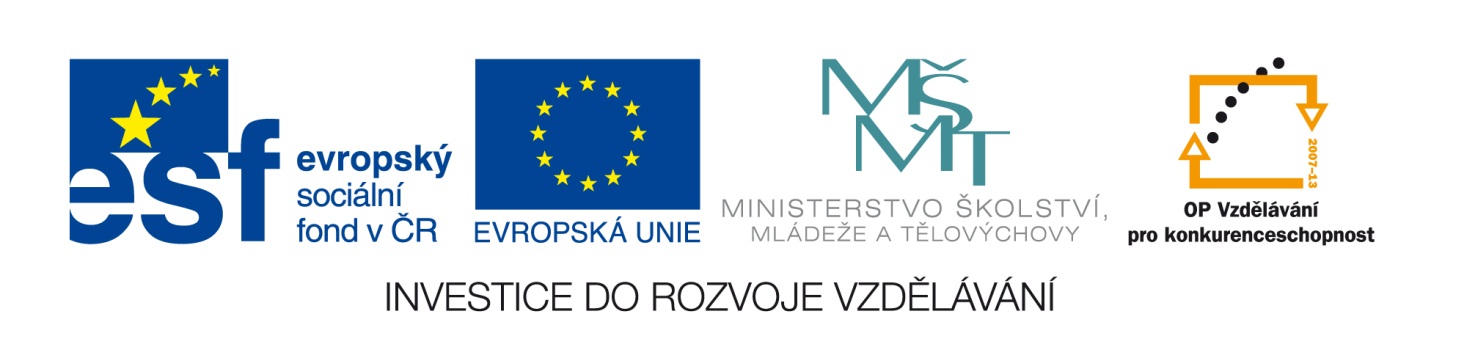 1.Přeložte následující tázací věty :Kam jdeš ? ………………………………………………………………..Jdeš domů ? ……………………………………………………………..Kde bydlíš ?.....................................................................Kde čekají ?....................................................................Kdy přijde maminka ?.....................................................Jak se jmenujete ?..........................................................2.Do vět doplň sloveso machen v příslušném tvaru a přelož :Was…………………..ich hier ?     ……………………………………………………………………………………………Sie es schon lange ?  ………………………………………………………………Was ………………….die Tante es ?  …………………………………………………………………..Wer………………….es ?        ………………………………………………………………………………………………….wir es gut ? ………………………………………………………………………………..Was ………………….du gern ?..................................................................................3.Přelož :Wo warten Sie ? ………………………………………………………………………………………………Wartet der Vater noch ?......................................................................................Wann kommt die Mutter ? ……………………………………………………………………………Wer kommt morgen ?...........................................................................................Wie lange warten Sie schon hier ? …………………………………………………………………..Wann kaufst du das  Auto ? …………………………………………………………………………….Warum  kaufen wir das Bild ?  …………………………………………………………………………..Citace : archiv autoraŠkolaZŠ Třeboň, Sokolská 296, 379 01 TřeboňAutorMgr. Milena ZávišováČísloVY_22_Inovace_2255NázevTázací větyTéma hodinyTázací větyPředmětNěmecký jazykRočník/y/7. A, BAnotacePracovní list obsahuje překlad tázacích vět a zaměřuje se na časování slovesa machen.Očekávaný výstupSprávně přeloží a procvičí si slovosled v tázacích větách a umí správně vyčasovat  sloveso machen.Druh učebního materiáluPracovní list